Priorities for the WeekWeekly Calendar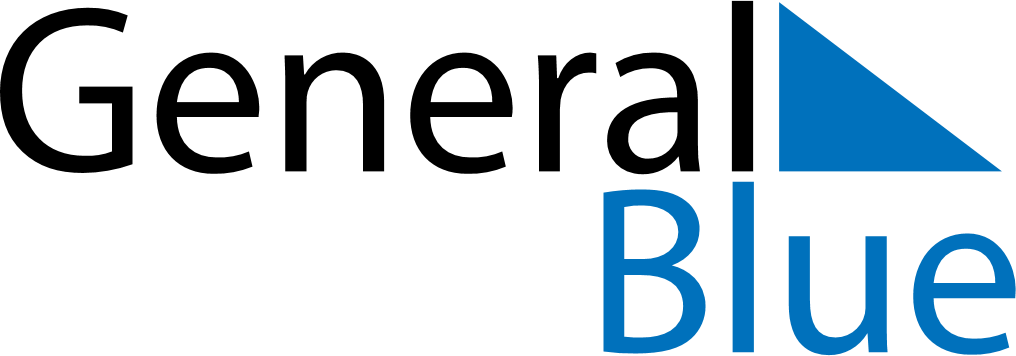 March 24, 2019 - March 30, 2019Weekly CalendarMarch 24, 2019 - March 30, 2019Weekly CalendarMarch 24, 2019 - March 30, 2019Weekly CalendarMarch 24, 2019 - March 30, 2019Weekly CalendarMarch 24, 2019 - March 30, 2019Weekly CalendarMarch 24, 2019 - March 30, 2019Weekly CalendarMarch 24, 2019 - March 30, 2019Weekly CalendarMarch 24, 2019 - March 30, 2019SUNMar 24MONMar 25TUEMar 26WEDMar 27THUMar 28FRIMar 29SATMar 306 AM7 AM8 AM9 AM10 AM11 AM12 PM1 PM2 PM3 PM4 PM5 PM6 PM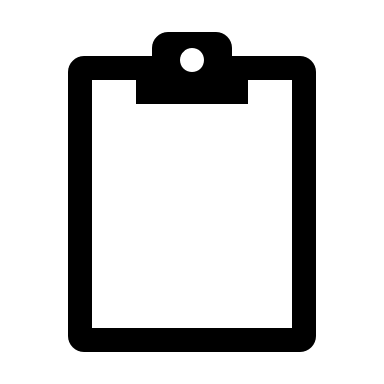 